FAKÜLTEMİZİN KURULUŞUNDAN BUGÜNE KADAR GÖREV YAPAN DEKANLARIMIZ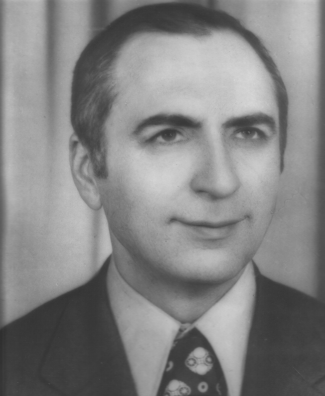 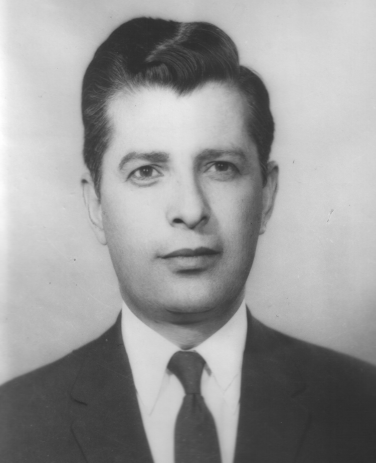 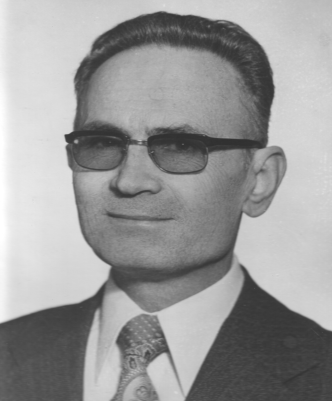 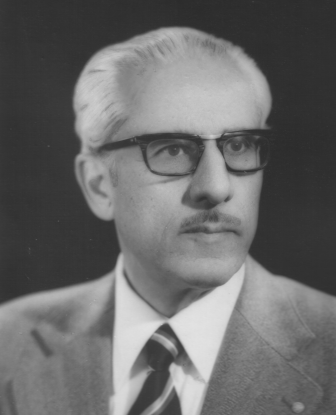 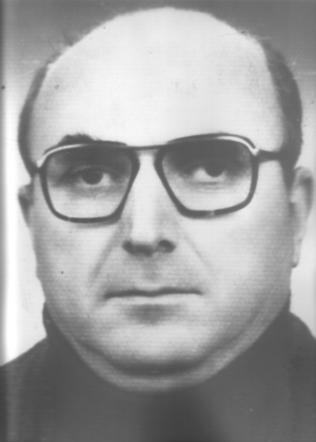 Prof. Dr. İbrahim Tali URAL                Prof. Dr. Muzaffer KÜRKÇÜOĞLU   Prof. Dr. Münip YEĞİN      Prof. Dr. Zeki BAŞAR             Prof. Dr. Cengiz OKTAY11.02.1971 - 29.04.1971       	        29.04.1971 - 25.04.1973          	      25.04.1973 - 17.05.1976         17.03.1976 - 02.03.1978             02.03.1978 - 01.05.1979                                                 	        02.07.1979 - 19.07.1990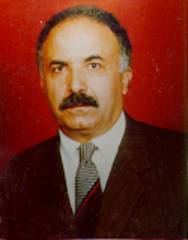 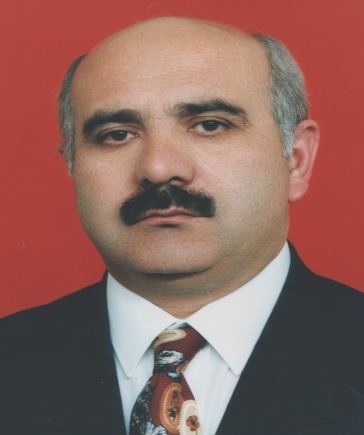 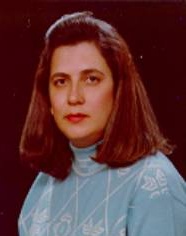 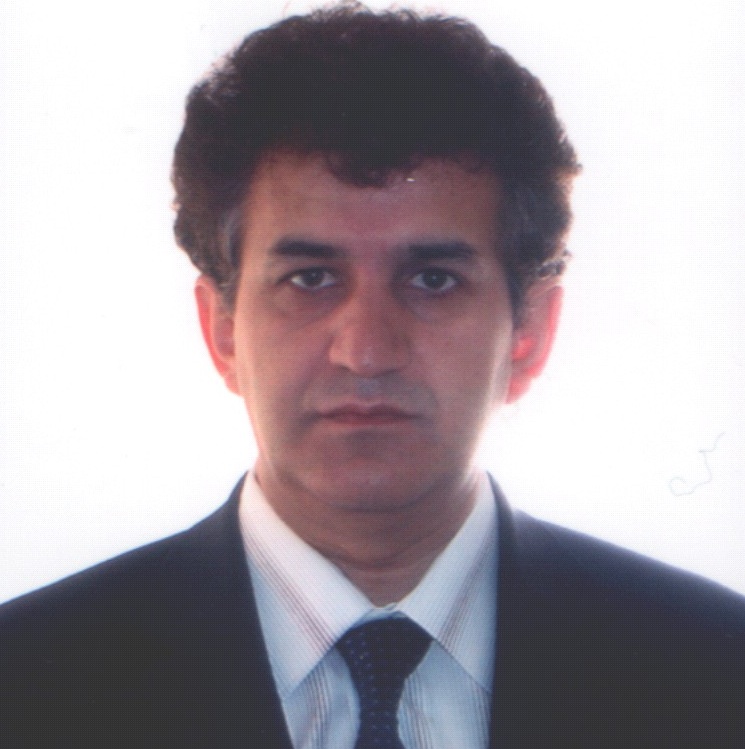 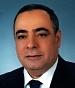   Prof. Dr. Seyfettin BAYDAŞ       Prof. Dr. Muzaffer GÜLYURT         Prof. Dr. Nilgün SEVEN               Prof. Dr. Recep ORBAK     Prof. Dr. Abubekir HARORLI    13.08.1990 - 09.09.1993                 09.09.1993 - 09.09.1999                      09.09.1999 - 20.11.2002                   08.04.2003 - 11.11.2008               11.11.2008 - 16.11.2012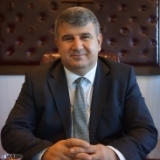 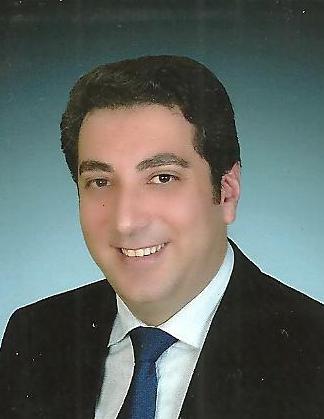     Prof. Dr. Ümit ERTAŞ             Prof. Dr. Taşkın GÜRBÜZ    16.11.2012-22.08.2016               31.07.2017-31.07.2018